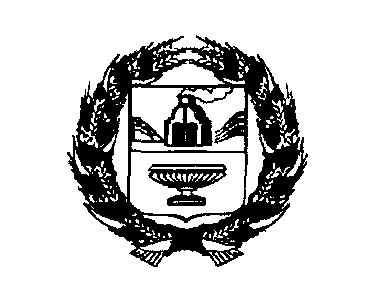 АДМИНИСТРАЦИЯ РЕБРИХИНСКОГО РАЙОНААЛТАЙСКОГО КРАЯПОСТАНОВЛЕНИЕ                                                                                                                                 19.08.2021						 		                                   №488 с. РебрихаВ целях привлечения выпускников образовательных организаций высшего образования, профессиональных образовательных организаций для работы в муниципальных общеобразовательных организациях, филиалах общеобразовательных организаций Ребрихинского района, -ПОСТАНОВЛЯЮ:1. Утвердить прилагаемый Порядок назначения единовременной выплаты педагогическим работникам из числа выпускников образовательных организаций высшего образования, профессиональных образовательных организаций, приступившим к работе в муниципальных общеобразовательных организациях, филиалах общеобразовательных организаций Ребрихинского района.2. Ежегодно назначать единовременную выплату в размере 20 тысяч рублей  педагогическим работникам из  числа выпускников образовательных организаций высшего образования, профессиональных образовательных организаций.3. Настоящее постановление опубликовать в Сборнике муниципальных правовых актов Ребрихинского района Алтайского края и обнародовать на официальном сайте Администрации Ребрихинского района Алтайского края.4.	Контроль исполнения настоящего постановления возложить на заместителя главы Администрации района по социальным вопросам (С.П. Кашперову).Глава района                                                                                                       Л.В.ШлаузерУправляющий деламиАдминистрации района                                                                                            В.Н.ЛебедеваЗаместитель главы Администрации района по социальным вопросам                                                                     С.П.КашпероваПредседатель Комитета по образованию Администрации Ребрихинского района                                                             Е.А.КарповаПредседатель комитета по финансам,налоговой и кредитной политике                                                                      Т.В.РодионоваНачальник юридического отдела    Администрации района                                                                                         С.А.НакоряковНиденталь Татьяна Юрьевна8(38582) 21054Порядок назначения единовременной выплаты педагогическим работникам из числа выпускников образовательных организаций высшего образования, профессиональных образовательных организаций, приступившим к работе в муниципальных общеобразовательных организациях, филиалах общеобразовательных организаций Ребрихинского района Настоящий Порядок определяет процедуру назначения единовременной выплаты педагогическим работникам из числа выпускников образовательных организаций высшего образования, профессиональных образовательных организаций, приступившим к работе в муниципальных общеобразовательных организациях, филиалах общеобразовательных организаций Ребрихинского района  (далее -  «получатели»).Условия, необходимые для  назначения выплат:основное место работы получателя - муниципальная общеобразовательная организация, филиал общеобразовательной организации Ребрихинского района (далее - «общеобразовательная организация»);поступление на работу в общеобразовательную организацию в год окончания образовательной организации высшего образования или профессиональной образовательной организации (либо в течение календарного года по окончании отпуска (периода) по уходу за ребенком до достижения им возраста трех лет в период не позднее четырех лет с даты получения диплома; в течение календарного года после прохождения службы в Вооруженных Силах Российской Федерации в период не позднее трех лет с даты получения диплома) либо ранее (распространяется на лиц, поступивших на работу в общеобразовательную организацию в период обучения по образовательным программам высшего образования в соответствии с пунктами 3, 4 статьи 46 Федерального закона от 29.12.2012 N 273-ФЗ "Об образовании в Российской Федерации");выполнение нормы рабочего времени (педагогической нагрузки), установленной за ставку заработной платы (должностного оклада), а для учителей начальной школы - независимо от объема педагогической нагрузки;работа по педагогической специальности;должность, на которую трудоустраивается претендент, не относится к должности, ставшей вакантной на период отсутствия основного сотрудника.Право на получение единовременной выплаты педагогическим работникам из числа выпускников образовательных организаций высшего образования, профессиональных образовательных организаций, приступивших к работе в общеобразовательных организациях Ребрихинского района , предоставляется единожды. Единовременная выплата предоставляется на основании договора о назначении единовременной выплаты, заключаемого между Комитетом по образованию Администрации Ребрихинского района Алтайского края, получателем и общеобразовательной организацией. Типовая форма договора о назначении единовременной выплаты утверждается приказом Комитета по образованию Администрации Ребрихинского района Алтайского края.Между Комитетом по образованию Администрации Ребрихинского района Алтайского края, получателем и общеобразовательной организацией заключается договор о назначении единовременной выплаты, в соответствии с которым получатель принимает обязательство исполнять трудовые обязанности в общеобразовательной организации в течение трех календарных лет со дня заключения трудового договора при условии продления обязательства на период неисполнения трудовой функции в полном объеме (кроме периода временной нетрудоспособности, а также времени отдыха, предусмотренного статьями 106 и 107 Трудового кодекса Российской Федерации). В случае невыполнения данного условия часть единовременной выплаты, рассчитанной пропорционально отработанному времени, сохраняется за получателем, оставшаяся часть подлежит возврату в районный бюджет. В случае, если расторжение трудового договора происходит по инициативе работодателя (по основаниям, предусмотренным пунктами 3, 5, 6, 8, 11 статьи 81 Трудового кодекса Российской Федерации), а также по основаниям, предусмотренным пунктами 4, 8 статьи 83, пунктами 1, 2 статьи 336 Трудового кодекса Российской Федерации, единовременная выплата подлежит возврату в районный бюджет полном объеме. При трудоустройстве получателя на работу в другую общеобразовательную организацию Ребрихинского района единовременная выплата не подлежит возврату в случае, если перерыв между увольнением и приемом в другую общеобразовательную организацию Ребрихинского района составляет не более одного месяца.Для получения единовременной выплаты получатель не позднее 20 августа текущего года предоставляет в Комитет по образованию Администрации Ребрихинского района Алтайского края  копии следующих документов, заверенных надлежащим образом:документ, удостоверяющий личность;сведения об индивидуальном номере налогоплательщика;диплом об окончании образовательной организации высшего образования или профессиональной образовательной организации;свидетельство о рождении ребенка (для лиц, трудоустраивающихся по окончании отпуска (периода) по уходу за ребенком до достижения им возраста трех лет);военный билет (для лиц, трудоустраивающихся после прохождения службы в Вооруженных Силах Российской Федерации);трудовой договор;трудовая книжка и (или) сведения о трудовой деятельности;приказ о приеме на работу с указанием педагогической нагрузки;согласие субъекта на обработку персональных данных;номер счета получателя.Основаниями для отказа в приеме документов являются:несоответствие получателя Требованиям, указанным в пункте 2 настоящего Порядка;предоставление неполного пакета документов, указанных в пункте 5 настоящего Порядка.Комитет по образованию Администрации Ребрихинского района Алтайского края: Формирует  список вакансий педагогических работников, имеющихся в общеобразовательных организациях, на основе данных, представленных общеобразовательными организациями, и размещается на официальном сайте Комитета по образованию Администрации Ребрихинского района Алтайского края  не позднее 1 марта текущего года.утверждает в срок до 25 августа текущего года список получателей единовременной выплаты;перечисляет в срок до 1 сентября  текущего года единовременную выплату получателю на указанный им лицевой счет, открытый в кредитной организации.О единовременной выплате  педагогическим работникам из числа выпускников образовательных организаций высшего образования, профессиональных образовательных организаций, приступившим к работе в муниципальных общеобразовательных организациях, филиалах общеобразовательных организаций  Ребрихинского района Утвержденпостановлением Администрации Ребрихинского района Алтайского края    от 19.08.2021 № 488